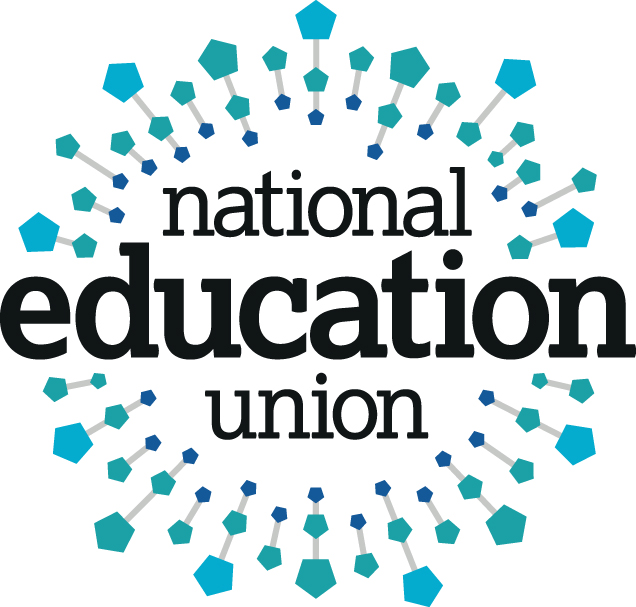 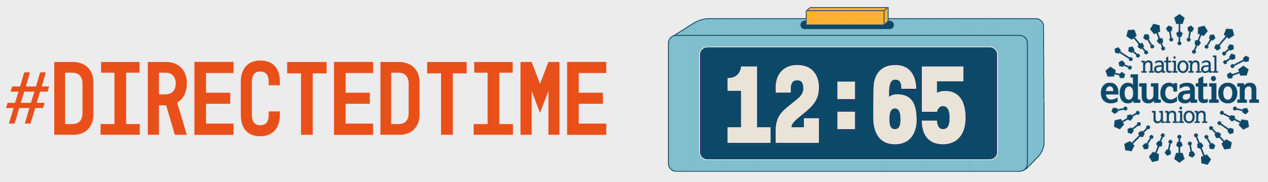 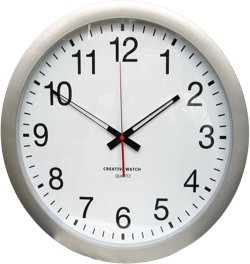  5.30pm Tuesday 8 June &1.30pm Thursday 10 June 2021Aims: a 30 minute session with optional 30 minute surgery to:Brief leaders on Directed Time legal requirements Share local guidance and some practical approachesPromote positive best practice, build confidence and relationshipsConsider “what next? 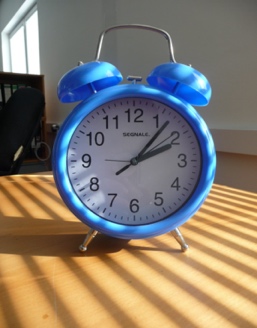 